                                                                                                                                                                                                        О Т К Р Ы Т О Е    А К Ц И О Н Е Р Н О Е     О Б Щ Е С Т В О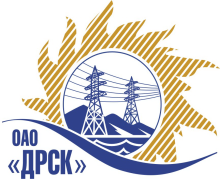 		Протокол выбора победителягород  Благовещенск, ул. Шевченко, 28ПРЕДМЕТ ЗАКУПКИ:Открытый одноэтапный конкурс без предварительного квалификационного отбора: «Обучение персонала» для нужд ОАО «ДРСК» Основание для проведения закупки: ГКПЗ 2014 г. закупка 174 раздел 10.Планируемая стоимость закупки в соответствии с ГКПЗ:    31 535 500,00  руб. без учета НДC.Форма голосования членов Закупочной комиссии: очно-заочнаяПРИСУТСТВОВАЛИ:	На заседании присутствовали 8 членов Закупочной комиссии 2 уровня. ВОПРОСЫ, ВЫНОСИМЫЕ НА РАССМОТРЕНИЕ ЗАКУПОЧНОЙ КОМИССИИ: 1. О признании предложений соответствующими условиям закупки2. О предварительной ранжировке предложений3. О проведении переторжки4. О ранжировке предложений Участников закупки.  Выбор победителяВОПРОС 1 «О признании предложений соответствующими условиям закупки»ОТМЕТИЛИ:Предложения ЧОУ ДПО "Учебный комбинат" г. Артем, НК ОУ «Учебно-курсовой комбинат»  г. Благовещенск признаются удовлетворяющим по существу условиям закупки. Предлагается принять данные предложения к дальнейшему рассмотрению.ВОПРОС 2 «О предварительной ранжировки предложений»ОТМЕТИЛИ:В соответствии с требованиями и условиями, предусмотренными извещением о закупке и Закупочной документацией, предлагается предварительно ранжировать предложения следующим образом: ВОПРОС 3 «О проведении переторжки»ОТМЕТИЛИ:Учитывая результаты экспертизы предложений Участников закупки, Закупочная комиссия полагает не целесообразным проведение переторжки.ВОПРОС 4 «Выбор победителя»ОТМЕТИЛИ:На основании вышеприведенной ранжировке предложений предлагается признать Победителем Участника, занявшего первое место, а именно:  НК ОУ «Учебно-курсовой комбинат» г. Благовещенск, предложение на общую сумму – 31 500 000,00  руб. без учета НДС. (НДС не облагается). Срок оказания услуг: начало – 01.01.2014 г.; окончание: 31.12.2016 г.Оплата услуг: оплата услуг по п. 7.1. технического задания ежемесячно по факту на основании счетов и актов оказанных услуг не позднее 10 дней с момента оказания услуг. Оплата услуг по п. 7.2.; 7.4. технического задания осуществляется с 30% авансированием не менее чем за 10 дней до начала мероприятия, полный расчет по факту выполнения услуг на основании счета и акта оказанных услуг. Срок действия предложения: до 31.01.2014 г.РЕШИЛИ:Признать предложения ЧОУ ДПО "Учебный комбинат" г. Артем, НК ОУ «Учебно-курсовой комбинат»  г. Благовещенск соответствующими условиям закупкиУтвердить предварительную ранжировку предложений:место: НК ОУ «Учебно-курсовой комбинат»  г. Благовещенск. место: ЧОУ ДПО "Учебный комбинат" г. Артем;Процедуру переторжки не проводить.Признать Победителем  НК ОУ «Учебно-курсовой комбинат» г. Благовещенск, предложение на общую сумму – 31 500 000,00  руб. без учета НДС. (НДС не облагается). Срок оказания услуг: начало – 01.01.2014 г.; окончание: 31.12.2016 г. Оплата услуг: оплата услуг по п. 7.1. технического задания ежемесячно по факту на основании счетов и актов оказанных услуг не позднее 10 дней с момента оказания услуг. Оплата услуг по п. 7.2.; 7.4. технического задания осуществляется с 30% авансированием не менее чем за 10 дней до начала мероприятия, полный расчет по факту выполнения услуг на основании счета и акта оказанных услуг. Срок действия предложения: до 31.01.2014 г.ДАЛЬНЕВОСТОЧНАЯ РАСПРЕДЕЛИТЕЛЬНАЯ СЕТЕВАЯ КОМПАНИЯУл.Шевченко, 28,   г.Благовещенск,  675000,     РоссияТел: (4162) 397-359; Тел/факс (4162) 397-200, 397-436Телетайп    154147 «МАРС»;         E-mail: doc@drsk.ruОКПО 78900638,    ОГРН  1052800111308,   ИНН/КПП  2801108200/280150001№ 30/ПрУ-ВП«06» декабря 2013 года№Наименование претендента на участие в конкурсе и его адресПредмет и общая цена заявки на участие в конкурсе1НК ОУ «Учебно-курсовой комбинат»(г. Благовещенск, ул. Калинина 142/4)Цена: 31 500 000,00  руб. без учета НДС     (НДС не облагается)Срок оказания услуг: начало – 01.01.2014 г.; окончание: 31.12.2016 г.Оплата услуг: оплата услуг по п. 7.1. технического задания ежемесячно по факту на основании счетов и актов оказанных услуг не позднее 10 дней с момента оказания услуг. Оплата услуг по п. 7.2.; 7.4. технического задания осуществляется с 30% авансированием не менее чем за 10 дней до начала мероприятия, полный расчет по факту выполнения услуг на основании счета и акта оказанных услуг.Срок действия предложения: до 31.01.2014 г.2ЧОУ ДПО "Учебный комбинат" (692775, Приморский Край, Артем Город, Добровольского Улица, 15)Цена: 31 535 500,00  руб. без учета НДС (НДС не облагается)Срок оказания услуг: начало – 01.01.2014 г.; окончание: 31.12.2016 г.Оплата услуг: Оплата услуг по подготовке, повышению квалификации, аттестации слушателей осуществляется ежемесячно по факту на основании счетов и актов оказанных услуг не позднее 10 дней с момента оказания услуг; оплата услуг по организации и проведению семинаров, совещаний, тренингов, конференций, услуг по организации курсов повышения квалификации и профессиональной подготовки в других учебных заведениях осуществляется с 30% авансированием не менее чем за 10 дней до начала мероприятия, полный расчет по факты выполнения услуг на основании счета и акта оказанных услуг.Срок действия предложения: до 04.03.2014 г.Ответственный секретарь Закупочной комиссии 2 уровня ОАО «ДРСК»: Моторина О.А. _______________________________Технический секретарь Закупочной комиссии 2 уровня ОАО «ДРСК»: Коврижкина Е.Ю.  _______________________________